Name: KEY									Id#COE 202, Term 151Digital Logic Design
Quiz# 5 Date: Thursday, Dec. 10 Q1. The sequential circuit shown below has a single output Z, an input x together with a Reset input to initialize the circuit. Note that the used D-FFs have direct/asynchronous Clear and Set inputs (shown in the figure as CLR and SET).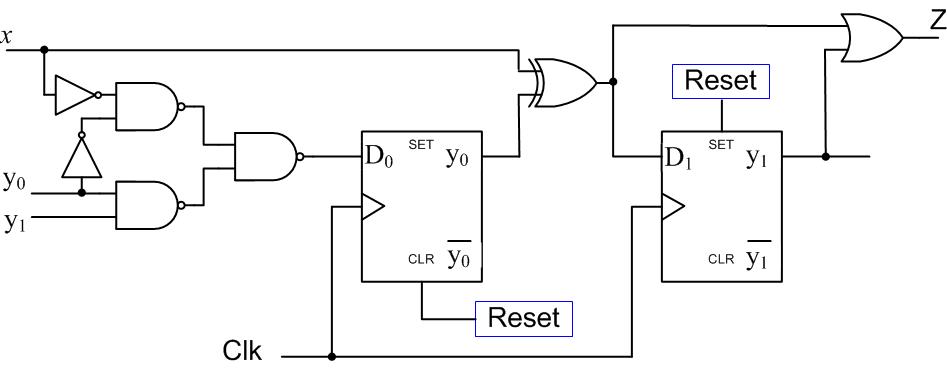 Is the circuit type Mealy or Moore? Why?  					Mealy since Z depends on the input x.Mealy since Z depends on the input x.Derive expressions for the D0 and D1 flip flop inputs and the external output Z.    	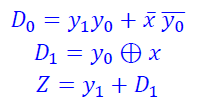 Derive the state transition table of the circuit.					          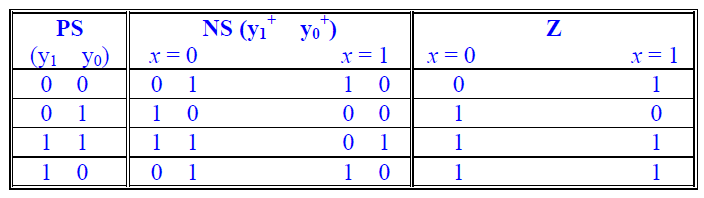 What is the circuit initial state?							 y1y0=10Q2. Consider the following state transition table for a synchronous sequential circuit that multiplies a binary number by 3 i.e. Z=3*X. The circuit has a single input X, a single output Z, and two state variables Y0, and Y1. The states are encoded using binary codes 00, 01, 10.Using D-FFs and minimal combinational logic, determine the equations for the D-FF inputs and the output Z for this circuit and draw the resulting circuit. State 00 is the reset state.	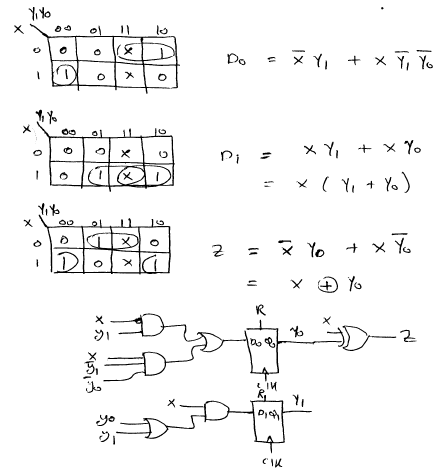 Q3. It is required to design a synchronous  sequential circuit that receives a serial sequence of 3-bit codes through input X and produces 1 through output Y when the received 3-bit code equals either 010 or 110 (i.e., either 0 followed by 1 followed by 0, or 1 followed by 1 followed by 0).  Assume the availability of an asynchronous reset input to reset the machine to a reset state. Draw the state diagram of the circuit assuming a Mealy model with minimum number of states. You are not required to derive the equations and the circuit. The following is an example of an input and output sequence:							Example: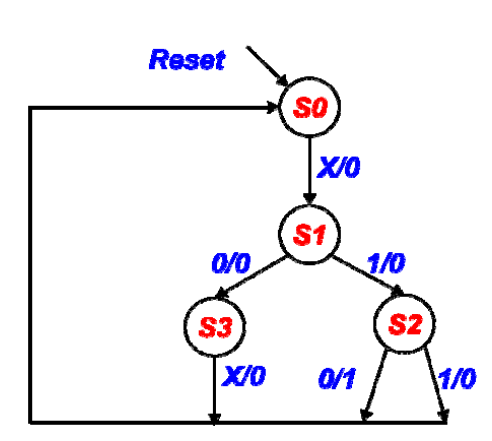 PSNS (y1+    y0+)Z(y1    y0)x = 0                        x = 1x = 0                          x = 1   0    0  0    1                        1    0     1                               0   0    1  1    0                        0    0     0                               0   1    1  1    1                        0    1     1                               1   1    0  0    1                        1    0     1                               1PS (Y1  Y0)tNS (Y1   Y0)t+1ZPS (Y1  Y0)tX = 0                        X = 1X = 0          X = 10    0   0   0                            0    1   0                10    1   0   0                            1    01                 01    0   0   1                            1   00                 1InputX0 1 0 0 0 1 0 0 1 1 0 1 1 1 0 OutputY0 0 1 0 0 0 0 0 0 0 0 0 0 0 1 